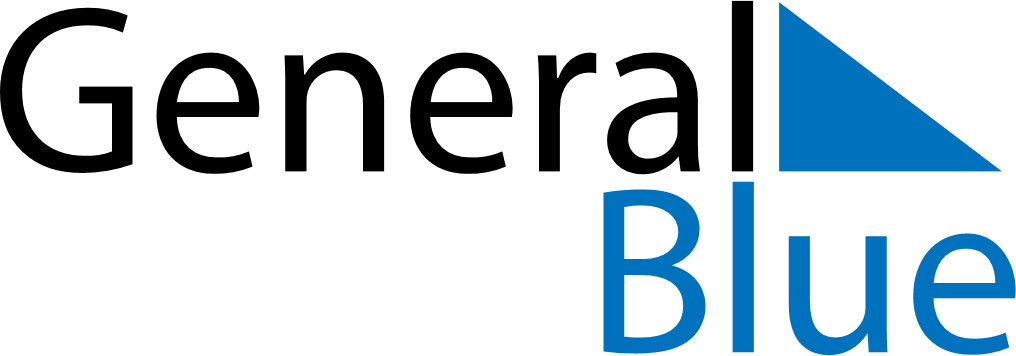 February 2024February 2024February 2024February 2024February 2024February 2024Sovetskiy, RussiaSovetskiy, RussiaSovetskiy, RussiaSovetskiy, RussiaSovetskiy, RussiaSovetskiy, RussiaSunday Monday Tuesday Wednesday Thursday Friday Saturday 1 2 3 Sunrise: 9:09 AM Sunset: 4:48 PM Daylight: 7 hours and 39 minutes. Sunrise: 9:06 AM Sunset: 4:51 PM Daylight: 7 hours and 44 minutes. Sunrise: 9:04 AM Sunset: 4:54 PM Daylight: 7 hours and 49 minutes. 4 5 6 7 8 9 10 Sunrise: 9:01 AM Sunset: 4:57 PM Daylight: 7 hours and 55 minutes. Sunrise: 8:59 AM Sunset: 5:00 PM Daylight: 8 hours and 0 minutes. Sunrise: 8:56 AM Sunset: 5:02 PM Daylight: 8 hours and 6 minutes. Sunrise: 8:53 AM Sunset: 5:05 PM Daylight: 8 hours and 11 minutes. Sunrise: 8:51 AM Sunset: 5:08 PM Daylight: 8 hours and 17 minutes. Sunrise: 8:48 AM Sunset: 5:11 PM Daylight: 8 hours and 22 minutes. Sunrise: 8:45 AM Sunset: 5:14 PM Daylight: 8 hours and 28 minutes. 11 12 13 14 15 16 17 Sunrise: 8:42 AM Sunset: 5:16 PM Daylight: 8 hours and 34 minutes. Sunrise: 8:39 AM Sunset: 5:19 PM Daylight: 8 hours and 39 minutes. Sunrise: 8:37 AM Sunset: 5:22 PM Daylight: 8 hours and 45 minutes. Sunrise: 8:34 AM Sunset: 5:25 PM Daylight: 8 hours and 51 minutes. Sunrise: 8:31 AM Sunset: 5:28 PM Daylight: 8 hours and 56 minutes. Sunrise: 8:28 AM Sunset: 5:31 PM Daylight: 9 hours and 2 minutes. Sunrise: 8:25 AM Sunset: 5:33 PM Daylight: 9 hours and 8 minutes. 18 19 20 21 22 23 24 Sunrise: 8:22 AM Sunset: 5:36 PM Daylight: 9 hours and 13 minutes. Sunrise: 8:19 AM Sunset: 5:39 PM Daylight: 9 hours and 19 minutes. Sunrise: 8:16 AM Sunset: 5:42 PM Daylight: 9 hours and 25 minutes. Sunrise: 8:13 AM Sunset: 5:44 PM Daylight: 9 hours and 31 minutes. Sunrise: 8:10 AM Sunset: 5:47 PM Daylight: 9 hours and 36 minutes. Sunrise: 8:07 AM Sunset: 5:50 PM Daylight: 9 hours and 42 minutes. Sunrise: 8:04 AM Sunset: 5:53 PM Daylight: 9 hours and 48 minutes. 25 26 27 28 29 Sunrise: 8:01 AM Sunset: 5:55 PM Daylight: 9 hours and 54 minutes. Sunrise: 7:58 AM Sunset: 5:58 PM Daylight: 9 hours and 59 minutes. Sunrise: 7:55 AM Sunset: 6:01 PM Daylight: 10 hours and 5 minutes. Sunrise: 7:52 AM Sunset: 6:04 PM Daylight: 10 hours and 11 minutes. Sunrise: 7:49 AM Sunset: 6:06 PM Daylight: 10 hours and 17 minutes. 